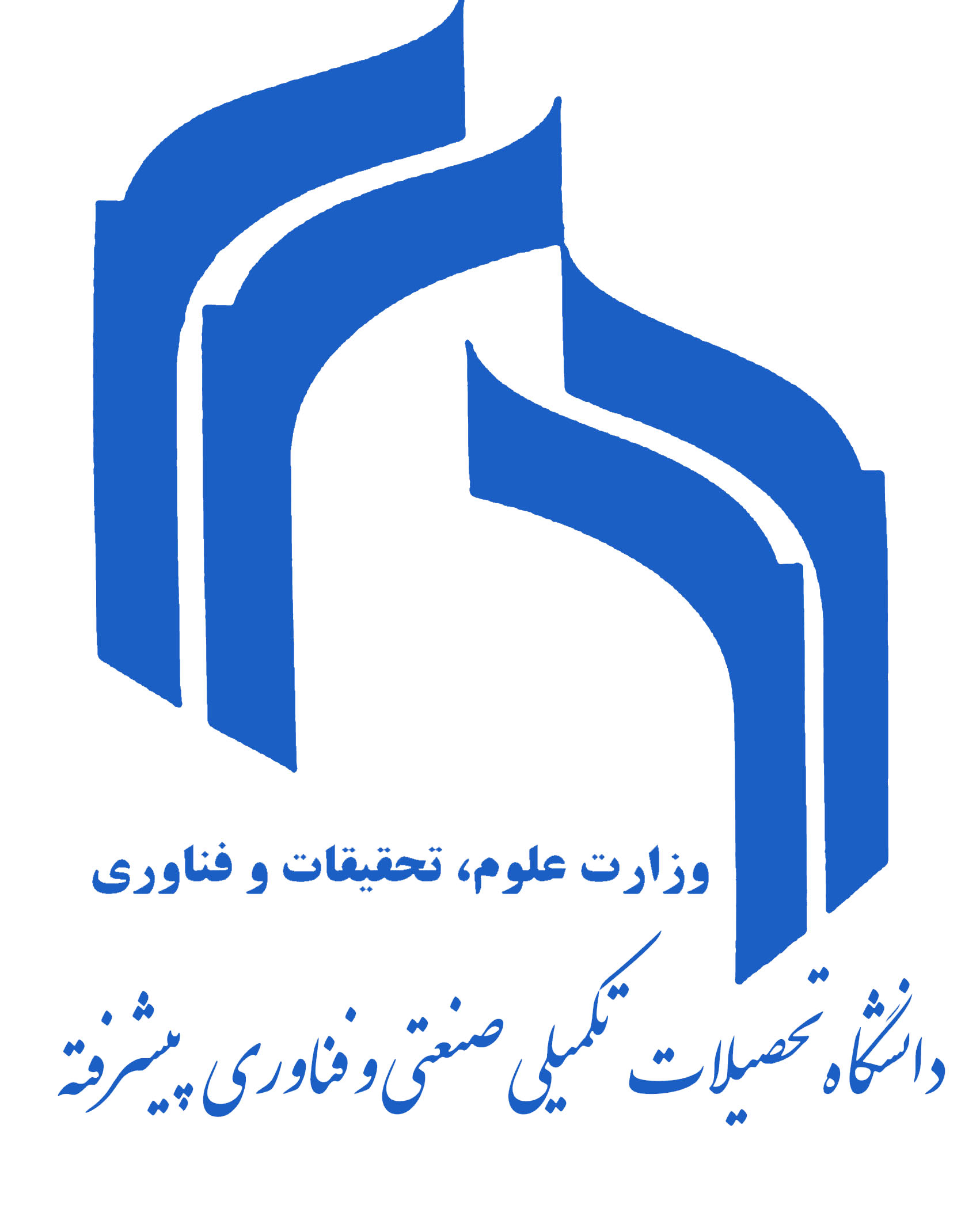 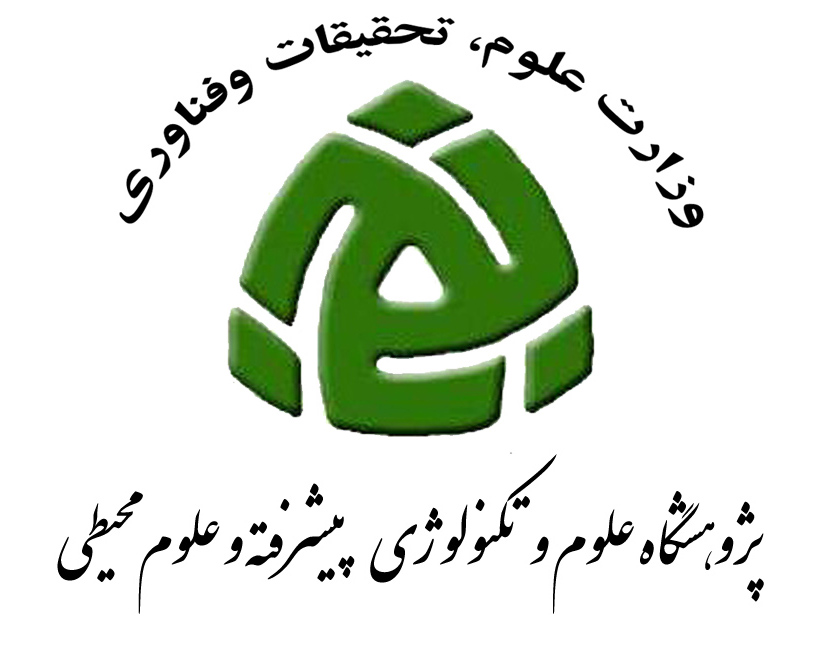 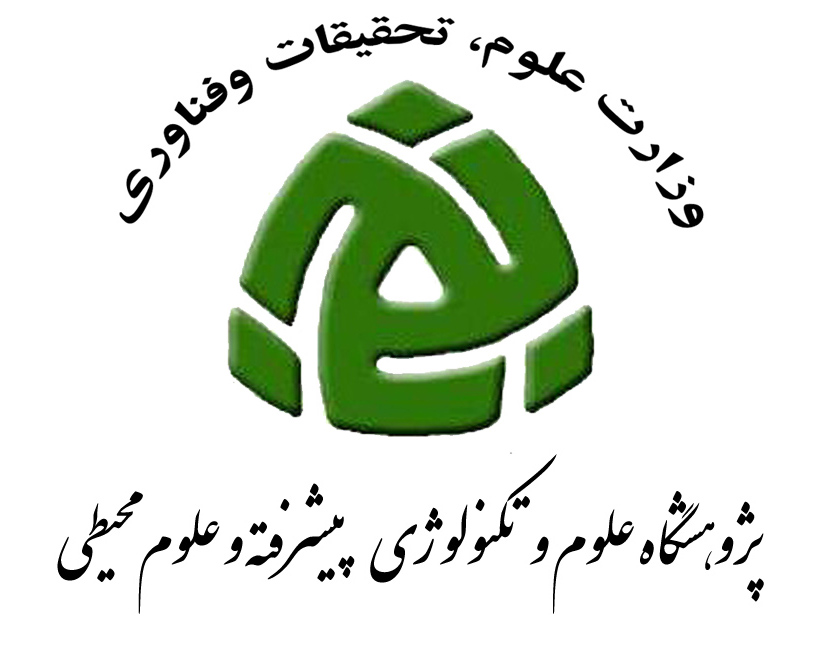 حوزه پژوهشی و فناوریشيوه نامه تدوين گزارش نهايي طرحهاي پژوهشياسفند 1397به نام خداتدوين گزارش طرحهاي پژوهشی مستلزم رعايت نکاتي است که در اين راهنما در دو فصل شرح داده شده است و توصيه میشود قبل از شروع به نگارش، اين راهنما به دقت مورد مطالعه قرار گيرد.فصل نخست:  نحوهی نگارش و تدوين بخشها و ترتيب آنهاگزارشهايي که به حوزهی پژوهشي پژوهشگاه علوم و تکنولوژي پيشرفته و علوم محيطي تحويل ميشوند بايد حاوي بخشهايی که به ترتیب در زیر رديف شدهاند باشند. لازم به ذکر است که گزارش بايستی به زبان فارسی تهيه شود.جلدصفحهی سفيدصفحهی بسم الله   (یک رو)صفحهی عنوان فارسي (پيوست شماره 2) (یک رو)صفحهی تقديم (اختياري) (یک رو)صفحهی تقدير و تشکر (اختياري) (یک رو)چکيدهی فارسی (حداکثر 300 واژه) (یک رو)فهرست مطالب (از این صفحه به بعد تا قبل از چکیدهی انگلیسی به صورت دو رو)فهرست جدولهافهرست شکلهافهرست علائم و اختصاراتمتن اصليپانويسهافهرست منابعپيوستها (در صورت وجود)چکيدهی انگليسي (حداکثر 300 واژه) (یک رو)صفحهی عنوان انگليسي (پيوست شماره 2) (یک رو)1- جلد1-1- مشخصات جلد- جنس جلد از مقوا با ضخامت 2 تا 3 ميليمتر و با روکش چرم مصنوعي (گالينگور) ميباشد.- رنگ جلد:پژوهشکدهی علوم محيطي و محیط زیست: سبز يشميپژوهشکدهی فوتونيک: زرشکيپژوهشکدهی مواد: قهوه ايپژوهشکدهی انرژي: خاکستري (نوک مدادي)گروه IT: سرمه ايدانشکدهها: مشکیقطع جلد نيم سانتيمتر بزرگتر از قطع کاغذ است.نوشتههاي روي جلد به صورت زرکوب چاپ ميشوند.1-2- مندرجات روي جلد (مانند صفحه عنوان فارسي- مطابق پیوست شماره 2)1-3- مندرجات پشت جلد (مانند صفحه عنوان انگليسي- مطابق پیوست شماره 3)1-4- عطفدر این قسمت عنوان طرح، نام مجري و سال اتمام طرح ذکر ميشود.2- کاغذ، چاپ و نوع قلمکليه قسمتهاي گزارش نهايي بايد روي کاغذ سفيد مرغوب چاپ شوند. ابعاد کاغذ 7/29 * 0/21 سانتيمتر (کاغذ A4) ميباشد. تمامي صفحهها به جز صفحهی بسم ا...، عنوان فارسی و عنوان انگلیسی و نیز چکیدهی فارسی و انگلیسی به صورت پشت و رو چاپ ميشوند.نوع قلم مورد استفاده برای زبان فارسی در تمامي متن اصلی B Nazanin 14 و برای زبان انگلیسی Times New Roman12 و براي عناوين متن به صورت سیاه (Bold) ميباشد (نحوه نگارش صفحههای عنوان فارسی و انگلیسی و نیز عنوان جدولها و شکلها مطابق دستورالعمل و نمونههای پیوست).3- فاصلهگذاري و حاشيهبنديدر ابتدای هر فصل جدید عنوان فصل به صورت "شمارهی فصل (با حروف): عنوان فصل" در بالا و سمت راست صفحه نوشته میشود و سپس با پنج سطر فاصله در زیر آن متن اصلی شروع خواهد شد (مانند پیوست شماره 1). فاصلهی سطرهای فارسی در تمامي گزارش 0/1 سانتيمتر و در چکيده فارسی و انگلیسی 5/1 سانتيمتر ميباشد. برای بخشهایی که احتمالا نیاز شود به زبان دیگری نوشته شوند و همچنین در قسمت منابع غیر فارسی فاصله سطرها 5/1 است. همچنین سطر ابتدایی هر پاراگراف با نیم سانتیمتر تورفتگی آغاز میشود. حاشيهی بالا و پائين 5/2 سانتيمتر و حاشيه از سمت راست و سمت چپ 3 سانتيمتر است. در صورتيکه در برخي موارد اندازهی شکلها يا جدولها بزرگتر از فضاي داخل حاشيه باشد، با کوچک کردن آنها و يا با استفاده از کاغذ A3 (به صورت تا خورده)، حاشيه رعايت شود.4- شمارهگذاري شمارهی صفحههای ابتدایی (پس از صفحهی بسم ا... تا اول متن اصلي) به حروف ابجد نوشته ميشود: ا، ب، ج، د... . همچنین برای نخستین صفحه (صفحهی عنوان) شمارهی (ا) لحاظ، اما بدون شماره چاپ میشود و برای صفحهی چکیده انگلیسی نیز (II) لحاظ میشود و عنوان انگلیسی هم شماره ندارد. لازم به ذکر است که شمارهی کلیهی صفحهها در پایین و وسط قرار میگیرد و فاصلهی شماره صفحه در حدود 5/1 سانتيمتر از لبهی پايينی کاغذ است. از ابتدای فصل نخست به بعد، تمامي صفحههای متن اصلي بايد با اعداد فارسی باشند. شمارهگذاري صفحهها شامل صفحههاي محتوي شکل، جدول، منابع و پيوست نيز ميشود. بخشها و زيربخشها به عدد شمارهگذاري ميشوند، به طوري که شمارهی فصل در سمت راست و شمارهی بخش بعد از آن در سمت چپ آورده شود. مثلاً 3-2-4-  بيان کننده زيربخش چهارم از بخش دوم و مربوط به فصل سوم است.- جدولها و شکلهاتمامي شکلها (تصويرها، نمودارها، منحنيها) و جدولها بايد با کيفيت خوب تهيه شوند، به گونهاي که کپي تهيه شده از آنها از وضوح کافي برخوردار باشد. حداقل ميزان وضوح تصويرها و نمودارها dpi300 است.تصويرها، نمودارها و منحنيها "شکل" ناميده ميشوند. تمامي شکلها و جدولها بايد به ترتيب قرارگرفتن در هر فصل شمارهگذاري شوند. به عنوان مثال جدولهاي فصل دوم به صورت جدول 2-1- ، جدول 2-2- و ... شکلهای فصل سوم، به صورت شکل 3-1-  و ... شمارهگذاري ميشوند.عنوان جدولها در بالاي آنها و عنوان شکلها در زير آنها و با قلم B Lotus یا B Nazanin (مشابه متن اصلی) و با اندازه 10 برای واژگان فارسی و با اندازه هشت برای واژگان انگلیسی نوشته میشود.اگر جدول و يا شکلي از مرجعي آورده شده است، مرجع در انتهای عنوان جدول و يا شکل ذکر ميشود. همچنين لازم است به کليهی شکلها و جدولها در متن ارجاع داده شده باشد.6- پانويسدر صورتي که براي يک عبارت يا واژه نياز به توضيح خاصي باشد، توضيح را ميتوان به صورت پانويس در همان صفحه ارائه کرد. در اين صورت عبارت يا واژهی فارسی توسط شمارهاي که به صورت کوچک در بالا و سمت چپ آن و براي متن انگليسي در بالا و سمت راست آن ذکر ميشود مشخص شده و در پانويس توضيح مربوط به آن شماره ارائه میشود.مطالب پانويس نبايد از سه سطر بيشتر شود و اگر پانويس بيش از سه سطر باشد بايد به بخش پانويسها در انتهای گزارش منتقل شود. قلم مورد استفاده در پانويس بايد به اندازه دو سايز از قلم متن اصلي کوچکتر باشد.7- ذکر اعداد در متندر مورد اعداد صحيحي که در داخل متن نوشته ميشوند (غير از جدولها و نمودارها) هر گاه عدد کمتر از 10 باشد، آن عدد با حروف نوشته مي شود، مثل چهار (Four) و يا هفت (Seven) و هر گاه 10 يا بزرگتر از 10 باشد به صورت عدد نوشته ميشود، مانند 46 يا 12. براي مشخص کردن اعداد اعشاري در متن فارسي از (/) و در متن انگليسي از (.) استفاده ميشود، مانند 4/12 و 12.4  و اگر درصد مورد نياز است از علامت "%" در سمت چپ عدد (44%) برای متن فارسی و در سمت راست عدد (44%)  در زبان انگلیسی استفاده ميشود. 8- سيستم واحدهاسيستم واحدهاي مورد استفاده در گزارش، سيستم بين المللي متريک (SI) ميباشد. در صورتي که استفاده از واحدهاي ديگر لازم باشد معادل متريک آن در پرانتز درج میشود.9- درج لغات لاتين در متن فارسينامهاي خارجي حتی الامکان در متن فارسي به خط فارسي و در پانويس به زبان انگليسي يا به زبان اصلي نوشته ميشود.10- روابط رياضي و فرمولهافرمولها در هر فصل به طور جداگانه و به ترتيبي که در متن ميآيند در داخل پرانتز به عدد شمارهگذاري ميشوند، به طوري که شمارهی فصل در متن فارسي در سمت راست و شمارهی فرمول بعد از آن آورده ميشود. مانند نمونهی زير:(1-5)											F=ma که بيان کنندهی رابطهی پنجم از فصل نخست است. در صورت لزوم، قبل از ذکر رابطه به مرجع آن اشاره میشود. بعد از هر رابطه کميتهاي مورد استفاده در آن توضيح داده ميشوند.11- نحوهی ارجاع در متن و فهرست منابعلازم است به کليهی منابعی که در متن مورد استفاده قرار میگيرند در بخش منابع اشاره شود. اگر در داخل متن از يک منبع مطلبی نقل شود، بلافاصله پس از خاتمهی جمله پرانتزی باز میشود و مرجع ذکر میشود (به زبان اصلی و یا به زبان فارسی و با پانوشت به زبان اصلی) و یا شمارهی مربوط به آن به ترتیب استناد به منابع در قسمت منابع نوشته میشود.12- تکثير گزارشدر ابتدا پژوهشگر بایستی يک جلد از گزارش خود را به صورت فنري شده و یا با طلق و شیرازه جهت تایيد نهايي در شوراي پژوهشي ارائه کند و پس از تصویب، گزارش نهایی خود را به صورت يک جلد صحافي شده با جلد گالينگور به کتابخانه مرکزی و یک جلد صحافی شده به همراه فايلهای PDF و doc (Word) روي لوح فشرده (CD) را به حوزه پژوهشی تحویل دهد.فصل دوم- مشخصات چکيده و متن اصلي1- چکيده (Abstract) چکيده بخشي از طرح است که در عين اختصار، اصل مطلب را به خواننده منتقل ميکند. چکيده بايستي به عبارتهای روشن و روان مزين بوده و به تنهايي گويا باشد. در يک يا دو جمله ابتدايي چکيده اهميت و هدف پژوهش ذکر شده و پس از آن مهمترين نکتههای روش کار در يکي دو جمله آورده ميشوند. مهمترين نتايج اخذ شده و در نهايت نتيجهی کلي پژوهش، چند جملهی انتهايي چکيده را تشکيل ميدهند. در چکيده نبايد تاريخچه، زمينه پژوهش و تکنيکهاي بديهي ذکر شوند و به جاي آنها روي اطلاعات جديد، فرضيهها و نتايج تأکيد ميشود. لازم است چکيده در يک پاراگراف و حداکثر شامل 300 کلمه باشد. واژگان کليدي که به صورت جداگانه در انتهاي چکيده آورده مي شوند راهنماي نکات موجود در طرح است، لذا بايد کلماتي انتخاب شوند که ماهيت و محتواي پژوهش را به وضوح روشن کنند و تا حد امکان از واژههایی که در عنوان طرح استفاده شده، دوباره استفاده نشود. تعداد واژگان کليدي حداقل چهار و حداکثر هشت واژه است که با عبارت "واژگان کليدي:" يا "Key words:" در يک سطر جداگانه از چکيده جدا ميشوند.2- متن اصليمتن اصلي لازم است به زبان فارسي تهيه شود و به طور کلی شامل فصل نخست: مقدمه و هدف؛ فصل دوم: بررسي منابع (سابقه پژوهش)؛ فصل سوم: روش پژوهش؛ فصل چهارم: نتايج؛ فصل پنجم: بحث، نتيجهگيري و پيشنهادها؛ منابع و سپس در صورت نياز ضميمه (پیوست/پیوست ها) میباشد. لازم به ذکر است که تغییر در عنوان فصلها میتواند بر اساس نظر گروهها و صرفا در فصلهای دوم تا پنجم انجام شود. فصل نخست: مقدمه و هدفدر اين فصل تعريف مسئله و اهميت آن، ضرورت پژوهش، اهداف پژوهش، فرضيات و سوالات پژوهش و سپس ساختار فصول پژوهش ذکر میشود.فصل دوم: بررسي منابع (سابقه پژوهش)در اين فصل با استفاده از منابع موجود و مطالعات انجام شده توسط ساير پژوهشگران، دانستههاي موجود در مورد موضوع پژوهش مورد مطالعه قرار ميگيرند. در نگارش اين فصل بايستي از حاشيه روي خودداري  شده و صرفاً به توضيح مطالب مربوط به موضوع مورد مطالعه پرداخته شود.فصل سوم: روش پژوهش (مواد و روش کار)در اين فصل روش جمعآوري و تجزيه و تحليل دادهها و شرح اقدامهای انجام شده و در صورت لزوم دستگاههای مورد استفاده در پژوهش ذکر خواهند شد.فصل چهارم: نتايجدر اين فصل يافتههاي پژوهش توضيح داده شده و براي روشن شدن بهتر موضوع ميتوان از جدولها، نمودارها و تصاوير استفاده کرد.فصل پنجم: بحث، نتيجهگيري و پيشنهادهادر اين فصل ضمن توضيح و تفسير نتايج به دست آمده از پژوهش، يافتههاي کسب شده با نتايج ساير پژوهشگران مقايسه و به تحلیل اختلافها پرداخته میشود. سپس بر اساس نتايج به دست آمده، براي کاربردي شدن يافتهها و نيز هدايت پژوهشهای مکمل آتي، پيشنهادهاي لازم ارائه ميشود.منابعدر اين بخش منابع مورد اشاره در متن گزارش ذکر خواهند شد. در نوشتن فهرست منابع رعايت نکات زير ضروري است:سطر دوم به بعد در هر کدام از منابع به اندازه 5/1 سانتیمتر تو رفتگی داده شود.مرتب کردن منابع بر اساس حروف الفبا و در مواردی که در متن با شماره ارجاع داده شده است، به ترتيب ارجاع باشد.در مورد منابعي که از اينترنت دريافت ميشوند لازم است ضمن مرجع نويسي، در يک سطر جداگانه پس از ذکر عبارت " Available from" نشاني اينترنتي منبع نیز آورده و در پایان زمان پذیرش مقاله مزبور در پرانتز قید شود.در صورت رجوع به چندین پژوهش از یک نویسنده، پژوهش‌ها به ترتیب سال‌های انتشار تنظیم و در صورت رجوع به چندین پژوهش از‌ یک نویسنده که در یک سال منتشر شدهاند، بایستی ابتدا با استناد به تعداد نویسندگان کمتر و در صورت برابر بودن تعداد نویسندگان، حرف نخست نویسندگان بعدی ملاک باشد و پژوهشها به ترتیب با حروف a و b و ... بعد از تاریخ انتشار، چه در متن مقاله و چه در فهرست منابع، از هم تفکیک شوند.در صورتی که مقاله و یا کتاب مورد استفاده فاقد نام نگارنده باشد، با رعایت کلیه‌ی موارد فوق، به‌جای نام نویسنده کلمه‌ "Anonymous" و در فارسی "بینام" ذکر شود. اگر متنی فاقد تاریخ انتشار باشد، عبارت "not dated" و در فارسی "بدون تاریخ" پس از نام نویسنده (نویسندگان) در پرانتز ذکر شود.شيوه مرجع نويسي به صورت زير مي باشد:الف – مقاله هانام (نامهای) نویسندگان (نام خانوادگی، حرف نخست نام) (سال انتشار) عنوان. نام مجله (ایتالیک)، شماره مجله (دوره): صفحههای مربوطه (اگر مقاله در یک صفحه باشد فقط شماره مربوط به همان صفحه نوشته میشود).مثالها:دادخواه، م. علوی، ر. نجفینژاد، د. (1385) کارايي مول اي . پی. ام در برآورد فرسايش و رسوب در حوزه آبخيز لتيان. منابع طبيعی ايران، 3 (13): 36-28.Feng, M.G., Chen, C., Shang & Chen, X.X. (2007) Aphid dispersal flight disseminates fungal pathogens and parasitoids as natural control agents of aphids. Ecological Entomology, 32 (1): 97-104.Lindquist, E.E. & Evans, G.O. (1965) Taxonomic concepts in the Ascidae, with a modified setal nomenclature for the idiosoma of the Gamasina (Acarina: Mesostigmata). Memoirs of the Entomological Society of Canada, 47: 1-64. Sefc, K.M., Regner, F., Glssl, J. & Steinkellner, H. (1998a) Genotyping of grapevine and rootstock cultivars using microsatellite markers. Vitis, 37: 15-20.Sefc, K.M., Guggenberger, S., Regner, F., Lexer, C., Glssl, J. & Steinkellner, H. (1998b) Genetic analysis of grape berries and raisins using microsatellite markers. Vitis, 37: 123-125.ب – کتابهانام (نامهای) نویسندگان (نام خانوادگی، حرف نخست نام) (سال انتشار) عنوان کتاب (ایتالیک). نام انتشارات، نام کشور، تعداد صفحهها. ] برای کتابهای غیر فارسی زبان، در صورتی که کتاب به زبانی غیر از انگلیسی چاپ شده باشد، در انتها و در کروشه نام آن زبان نوشته میشود[مثالها:ولیزاده، م. مقدم، م. (1377) آشنايي با ژنتيک کمی. انتشارات مرکز نشر دانشگاهی تهران، ایران، 285 ص.Karg, W. (1993) Acari (Acarina), Milben. Parasitiformes (Anactinochaeta). Cohors Gamasina Leach, Raubmilben. Die Tierwelt Deutschlands, Germany, 523 pp. [In German]ج- فصلی از یک کتاب:Lindquist, E.E., Krantz, G.W. & Walter, D.E. (2009) Order Mesostigmata. In: Krantz, G.W. & Walter, D.E. (Eds.) A Manual of Acarology. 3rd Edition. Texas Tech University Press, Lubbock, USA, pp. 124-232.د- منابع اينترنتيWiersema, J.H. & León, B. (2004) Taxonomic information on cultivated plants in the USDA-ARS Germplasm Resources Information Network. Available from: http://www.ars-grin.gov/cgi-in/npgs/html/taxon.pl?14774 (Accessed 27 November 2004).د- منابع همایشیMohammadi, A., Rafiee, S., Keyhani, A. & Emam-Djomeh, Z. (2008) Mathematical modeling of drying characteristics of kiwifruit slice. In: Keyhani, A. & Emam-Djomeh, Z. (Eds.) Proceedings of 10th International Congress on Mechanization and Energy in Agriculture, 14-17 Oct., Akdeniz University, Antalya, Turkey, pp. 853-858.تبصره: در صورتی که تدوینکنندگان کتاب همایش مشخص نباشند منبع فوق به صورت زیر نوشته میشود:Mohammadi, A., Rafiee, S., Keyhani, A. & Emam-Djomeh, Z. (2008) Mathematical modeling of drying characteristics of kiwifruit slice. In: Proceedings of 10th International Congress on Mechanization and Energy in Agriculture, 14-17 Oct., Akdeniz University, Antalya, Turkey, pp. 853-858.ه- نمونه تنظیم سند یک نرم افزارProject scheduler 9000 [computer software]. (2001) Orlando, Fl: Scitor.تبصره: برای نگارش منابع صرفاً از روش فوقالذکر استفاده میشود، اما اعضای محترم هیات علمی در صورت تمایل میتوانند از روش ارائه شده در دانشگاه برای نگارش منابع پایان نامهها نیز استفاده نمایند، ولی فقط یکی از این دو روش باید در تمام گزارش استناد شود.شماره فصل (با حروف) (B Nazanin 14)عنوان فصل (مطابق دستور العمل و یا روال معمول در گروه مربوطه برای فصل دوم تا قبل از منابع) (B Nazanin 14, Bold)(پنج سطر خالی تا قبل از شروع متن اصلی)(سطر خالی)(سطر خالی)(سطر خالی)(سطر خالی)شروع متن اصلی......فصل نخستمقدمه و هدف1-1- اهمیت تنوع زیستیتنوع زیستی بخشی حساس از سرمایه طبیعی و در برگیرندهی بسیاری از نیازهای انسان است. از این رو رسالت ما در این بخش ایجاب میکند تا در جهت آگاهسازی بیش از پیش مخاطبان به این موضوع بپردازیم و یادآور شویم که حفظ تنوع زیستی به تلاشی همه جانبه نیازمند است و وظیفه هر یک از ماست که خود نیز بخشی از گوناگونی آن به شمار میآییم.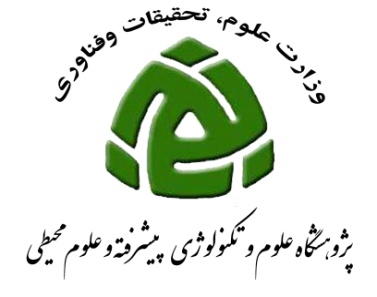 گزارش نهايي طرح پژوهشي (B Zar 16)عنوان طرح به فارسي(B Zar 16 Bold)مجري (B Zar 12 Bold)همکاران (B Zar 12 Bold)فصل و سال اتمام طرح (B Zar 10 Bold)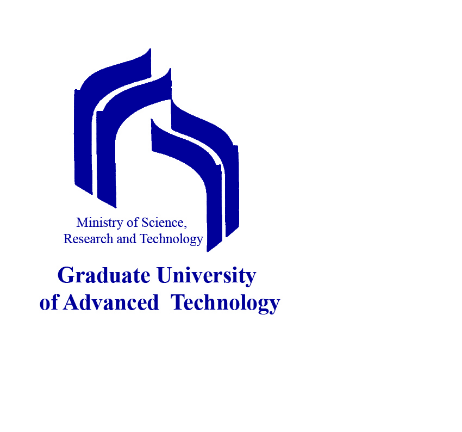 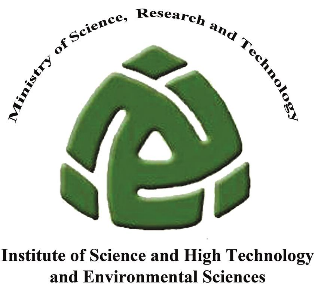 Final Report of Research Project (Times New Roman, 16)Title in English (Times New Roman, 16 Bold)Researcher (Times New Roman, 14 Bold)Co-workers (Times New Roman, 14 Bold)Season, Year (Times New Roman, 12 Bold)گزارش نهايي طرح پژوهشيتأثير تراکم پايههاي صنوبر روي الگوي توزيع فضايی آفات و دشمنان طبيعي آنها در کرجمجری:سعيد حسینیهمکاران:علی رجبیمحمد رضاییبهار 1397Final Report of Research ProjectThe Effect of Poplar Stand Density on the Spatial Distribution Pattern of Pests and Their Natural Enemies in KarajResearcher:Saeed HosseiniCo-Workers:Ali RajabiMohammad RezaeiSpring 2019